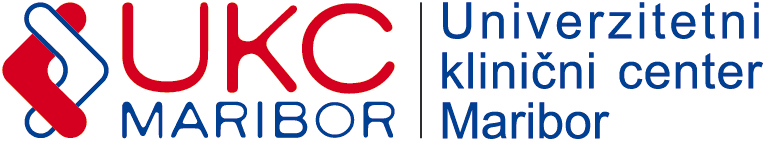 Številka: 422-E-PL-12-19DDatum:25.07.2019POVPRAŠEVANJESpoštovani!Vabimo vas k oddaji ponudbe za: »PONATIS GLASERJEVIH PLAKET «.Predmet naročila za oddajo ponudbe je podrobneje specificiran v specifikaciji zahtev naročnika.Rok za sprejem ponudb: 26.07. 2019 do 10.00 ure.Nujni ponatis do ponedeljka 29.07.2019 do 12.00 ure. Merilo za izbor: najnižja končna vrednost ponudbe v EUR brez DDV.Pri oblikovanju cene upoštevajte:Plačilo: 60 dni od prejema pravilno izstavljenega računa;dostava: UKC Maribor; popuste in rabate;davek na dodano vrednost (izkazati je potrebno stopnjo in znesek DDV);morebitne druge stroške.Ponudbo pošljite na e-poštni naslov:peter.leskovar@ukc-mb.siSpecifikacija zahtev naročnika:Izdelati (ponatis):250 kom 50 krat darovana kri80   kom 75 krat darovana kri60   kom 100 krat darovana kri40   kom 125 krat darovana kri25   kom 150 krat darovana kri Material za ponatis plaket 4/4 premijski karton 300gr recycled rebrast iz recikliranih vlaken – FSC.Popravek na plaketi velja za vse ostale plakete.SLUŽBA ZA NABAVO OPREME, MATERIALA IN STORITEVOddelek nabave nezdravstvenega materiala in storitevPeter Leskovar